Stem cell researcher targets 'seeds' of breast cancer metastasisJuly 11, 2014University of Southern California - Health SciencesFor breast cancer patients, the era of personalized medicine may be just around the corner. Breast cancer cells circulating through the blood streams of six patients have been isolated for study in a recent research project. Some of these deadly cancer cells are the "seeds" of metastasis, which travel to and establish secondary tumors in vital organs such as the bone, lungs, liver and brain.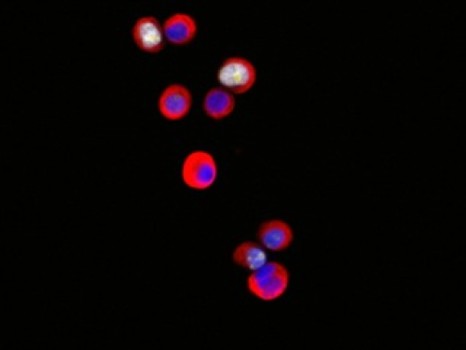 Circulating tumor cells from the blood of a breast cancer patient.Credit: Image by Maria C. Donaldson and Min YuFor breast cancer patients, the era of personalized medicine may be just around the corner, thanks to recent advances by USC Stem Cell researcher Min Yu and scientists at Massachusetts General Hospital and Harvard Medical School.Pluripotency factor NANOG active in adult organismsJuly 9, 2014Centro Nacional de Investigaciones Oncologicas (CNIO)NANOG, an essential gene for embryonic stem cells, also regulates cell division in stratified epithelia in adult organisms, researchers have found. According to the conclusions of the study this factor could also play a role in the formation of tumors derived from stratified epithelia of the esophagus and skin.Scientists from the Spanish National Cancer Research Centre (CNIO) have discovered that NANOG, an essential gene for embryonic stem cells, also regulates cell division in stratified epithelia -- those that form part of the epidermis of the skin or cover the esophagus or the vagina -- in adult organisms. According to the conclusions of the study, published in the journal Nature Communications, this factor could also play a role in the formation of tumours derived from stratified epithelia of the esophagus and skin.Patient-specific stem cells and personalized gene therapyJuly 10, 2014Columbia University Medical CenterResearchers have created a way to develop personalized gene therapies for patients with retinitis pigmentosa, a leading cause of vision loss. The approach, the first of its kind, takes advantage of induced pluripotent stem cell technology to transform skin cells into retinal cells, which are then used as a patient-specific model for disease study and preclinical testing.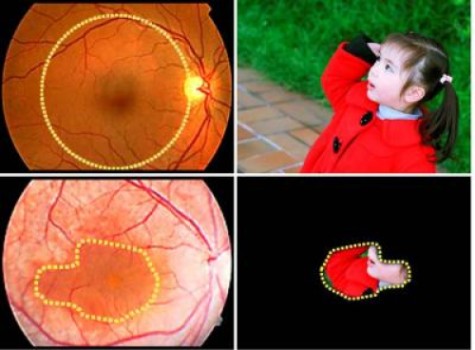 These are images of normal (above) and diseased retinas. Patients with MFRP mutations, a cause of retinitis pigmentosa, lose the function of most retinal cells, particularly at the periphery of the retina, leaving them with drastically reduced vision. Personalized gene therapy, using iPS cells, may offer a way to correct this genetic disorder.Credit: Lab of Stephen H. Tsang, M.D., Ph.D./Columbia University Medical CenterColumbia University Medical Center (CUMC) researchers have created a way to develop personalized gene therapies for patients with retinitis pigmentosa (RP), a leading cause of vision loss. The approach, the first of its kind, takes advantage of induced pluripotent stem (iPS) cell technology to transform skin cells into retinal cells, which are then used as a patient-specific model for disease study and preclinical testing.No extra mutations in modified stem cells, study findsJuly 9, 2014Salk Institute for Biological StudiesThe ability to switch out one gene for another in a line of living stem cells has only crossed from science fiction to reality within this decade. As with any new technology, it brings with it both promise -- the hope of fixing disease-causing genes in humans, for example -- as well as questions and safety concerns. Now, scientists have put one of those concerns to rest: using gene-editing techniques on stem cells doesn't increase the overall occurrence of mutations in the cells.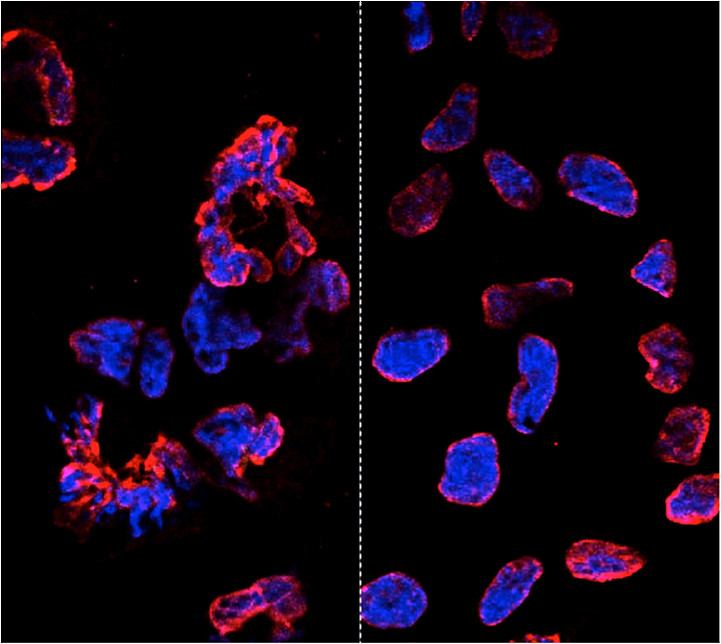 The new study shows that gene-editing technologies are specific to their targets and do not introduce harmful mutations, clearing the way for the development of safe therapies in the clinic. The left panel shows misshapen nuclear envelopes (red) from induced pluripotent stem cells derived from cells with Parkinson’s disease (DNA in blue). The right panel shows similarly induced cells that have been gene-edited to restore the cells.Credit: The Salk Institute for Biological StudiesThe ability to switch out one gene for another in a line of living stem cells has only crossed from science fiction to reality within this decade. As with any new technology, it brings with it both promise--the hope of fixing disease-causing genes in humans, for example--as well as questions and safety concerns. Now, Salk scientists have put one of those concerns to rest: using gene-editing techniques on stem cells doesn't increase the overall occurrence of mutations in the cells. The new results were published July 3 in the journal Cell Stem Cell.